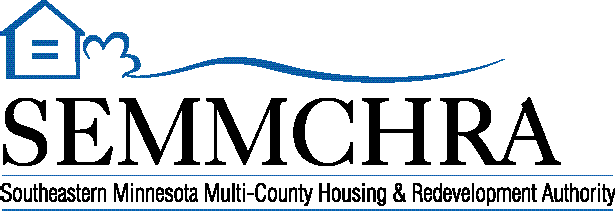 134 East Second Street  Wabasha, MN 55981  phone (651) 565-2638  fax (651) 565-3836  www.semmchra.orgREGULAR BOARD MEETING AGENDASoutheastern Minnesota Multi-County Housing and Redevelopment Authority HRA Board of Commissioners134 East Second Street, Wabasha, MN 55981 Wednesday, July 17, 2019 at 10:00 amMEMBERS PRESENT:Call Meeting to OrderRoll CallOath of Office – Rodney PetersonApproval of Agenda & AddendumConsent AgendaApproval of Minutes – June 19, 2019 Regular MeetingFSS Contract Completion SummaryApproval of 2019 Annual Minnesota NAHRO Conference Attendees (M)Public Hearing – Amendments to the 5-Year PlanReview and Acceptance of Financial Statements and CommunicationsJune 30, 2019 and Quarterly Commentary (Kristen Herrick)2018 Audit Presentation (Monica Hauser, Hawkins Ash CPAs)Public and Commissioners CommentsRecognition of Randy DemmerReport of the Executive DirectorOld BusinessReview and Comment on Rental Housing and Rental Assistance Reports & ProgramsWinona HRA Voucher Transfer UpdateSolar ContractSection 18Review and Comment on Community Development Reports & ProgramsUpdate on Cannon Fall Sandstone DevelopmentTIF Projects UpdateLegislation UpdateStaffing UpdateApproval of Position Descriptions (M)Approval of Reorganization (M)Dodge County UpdateBoard Position UpdateNew BusinessLand Plan (M)Dodge County Emergency Housing Funding (R)Adjourn.Anderson 	Demmer 	Hall 	Key 	Klevos 	Majerus 	Mielke 	Peterson 	Roberts 	Ward 	